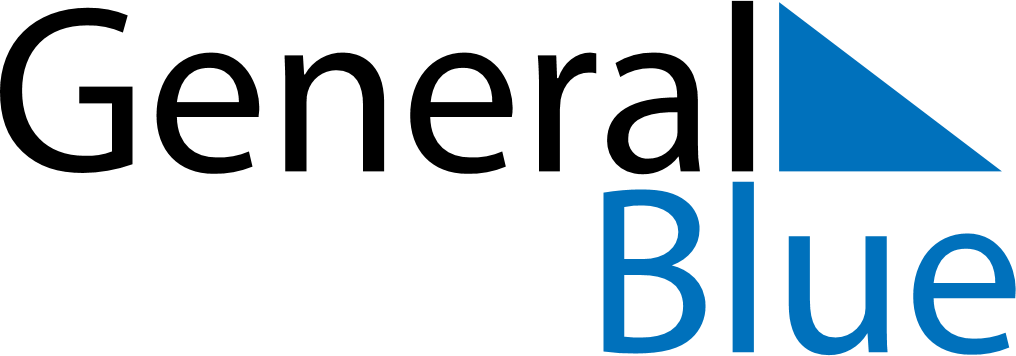 Q3 2025 CalendarSwedenQ3 2025 CalendarSwedenQ3 2025 CalendarSwedenQ3 2025 CalendarSwedenQ3 2025 CalendarSwedenQ3 2025 CalendarSwedenQ3 2025 CalendarSwedenJuly 2025July 2025July 2025July 2025July 2025July 2025July 2025July 2025July 2025MONTUETUEWEDTHUFRISATSUN1123456788910111213141515161718192021222223242526272829293031August 2025August 2025August 2025August 2025August 2025August 2025August 2025August 2025August 2025MONTUETUEWEDTHUFRISATSUN123455678910111212131415161718191920212223242526262728293031September 2025September 2025September 2025September 2025September 2025September 2025September 2025September 2025September 2025MONTUETUEWEDTHUFRISATSUN12234567899101112131415161617181920212223232425262728293030